School District of Seward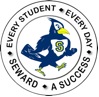 Test Accommodations for Students with ELL PlanName: _______________________________________		Grade: _______________		Date: _________________________Counselor: __________________________________		ELPA 21 Proficiency Level: _________________________________Monitor Year: ________________________________		Case Manager: _______________________________________________Testing Format Choices for NSCAS (NWEA/MAP is COMPLETELY COMPUTER BASED)________Regular Assessment NO Accommodations             	                      _________Regular Assessment WITH accommodations________Alternative Assessment  *signed checklist copy attached      ________  Paper/Pencil Format  *Dir. approval  needed     * E= Emerging     P= Progressing        NP= Nearly ProficientNWEA/MAP TestMark an “X” on ALL appropriate accommodationsNWEA/MAP TestMark an “X” on ALL appropriate accommodationsNWEA/MAP TestMark an “X” on ALL appropriate accommodationsNWEA/MAP TestMark an “X” on ALL appropriate accommodationsNWEA/MAP TestMark an “X” on ALL appropriate accommodationsNWEA/MAP TestMark an “X” on ALL appropriate accommodationsCONTENT PRESENTATIONREADINGMATHSCIENCELANGUAGELANGUAGESmall groupText-to-SpeechNSCAS TestMark an “X” on ALL appropriate accommodationsNSCAS TestMark an “X” on ALL appropriate accommodationsNSCAS TestMark an “X” on ALL appropriate accommodationsNSCAS TestMark an “X” on ALL appropriate accommodationsNSCAS TestMark an “X” on ALL appropriate accommodationsNSCAS TestMark an “X” on ALL appropriate accommodationsEmbedded AccommodationsNon-embedded AccommodationsNon-embedded AccommodationsNon-embedded AccommodationsNon-embedded Accommodations text to speech (M,S,ELA)                                  E, P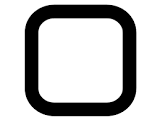          (ELA passages not read) text to speech- SPANISH ONLY                      E word to word bilingual dictionary (M,S only)      P, NP Native Language presentation oral/written ofcontent, and test items (M,S only)                                    E, P Native Language presentation oral/written ofdirections/clarification (M,S,ELA)                                   E, P  Paper-and-Pencil test (M,S,ELA) other than          ESpanish or Newcomer (Director must approve) Read Aloud (only if using paper/pencil)                 E Clarification of instructions                                      E, P redirection headphones alternative location scratch paper (plain or graph)  flexible testing schedule student reads test aloud to self redirection headphones alternative location scratch paper (plain or graph)  flexible testing schedule student reads test aloud to self redirection headphones alternative location scratch paper (plain or graph)  flexible testing schedule student reads test aloud to self redirection headphones alternative location scratch paper (plain or graph)  flexible testing schedule student reads test aloud to self